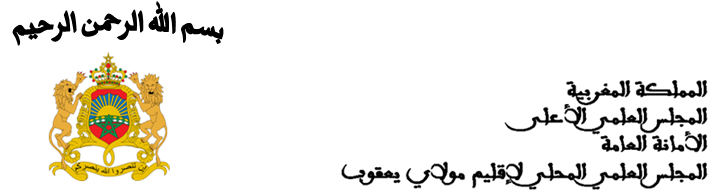 برنامج الكراسي العلميةلشهر فبراير 2020التاريخالمكان المؤطرالكرسي 06فبراير2020ممسجد عثمان بن عفاند محمد رمح / عضو المجلسكرسي الحديث 13 فبراير2020ممسجد عثمان بن عفاند. عمر الدريسي/ عضو المجلسكرسي الفقه20 فبراير2020ممسجد عثمان بن عفاند جعفر ابن معجوز/ عضو المجلسكرسي السيرة 27 فبراير2020ممسجد عثمان بن عفانذ محمد بوبكري/ إمام مرشدكرسي التفسير20 فبراير2020ممسجد الكبانيةد محمد رمح / عضو المجلسكرسي الحديث06 فبراير2020ممسجد الكبانيةد جعفر ابن معجوز/ عضو المجلسكرسي السيرة 06 فبراير2020ممسجد حمريةذ عبد الرحيم بوحجر / إمام مرشدكرسي التفسير13 فبراير2020ممسجد حمريةذ أيوب العياشي/ إمام مرشدكرسي الحديث20 فبراير2020 ممسجد حمريةذ عبد اللطيف الموساوي/ إمام مرشدكرسي الفقه27 فبراير2020م مسجد حمريةذ أحمد العنوني/ إمام مرشدكرسي السيرة14 فبراير2020ممسجد اولاد معرف 2دة ناجية أقجوج/ عضو المجلسكرسي فقه المرأة والأسرة 28 فبراير2020ممسجد تعاونية الزهوةدة ناجية أقجوج/ عضو المجلسكرسي فقه المرأة والأسرة 13 فبراير2020ممسجد عثمان بن عفانذة بشرى كوكب/ مرشدةكرسي العقيدة 27 فبراير2020ممسجد عثمان بن عفانذة بشرى كوكب/ مرشدةكرسي العقيدة03 فبراير2020ممسجد الحمدذة نجية واسين/ مرشدة كرسي التجويد 17 فبراير2020ممسجد الحمدذة نجية واسين/ مرشدةكرسي التجويد